Publicado en Madrid el 30/01/2023 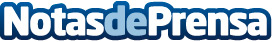 Decaen las obras con prefabricado de hormigón en 2022 y en enero 2023, según AndeceLa patronal asiste con preocupación a un cierre de año 2022 en negativo en número de obras: -24%Datos de contacto:Desirée Tornero Pardo645697286Nota de prensa publicada en: https://www.notasdeprensa.es/decaen-las-obras-con-prefabricado-de-hormigon Categorias: Nacional Servicios Técnicos Hogar Construcción y Materiales http://www.notasdeprensa.es